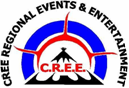 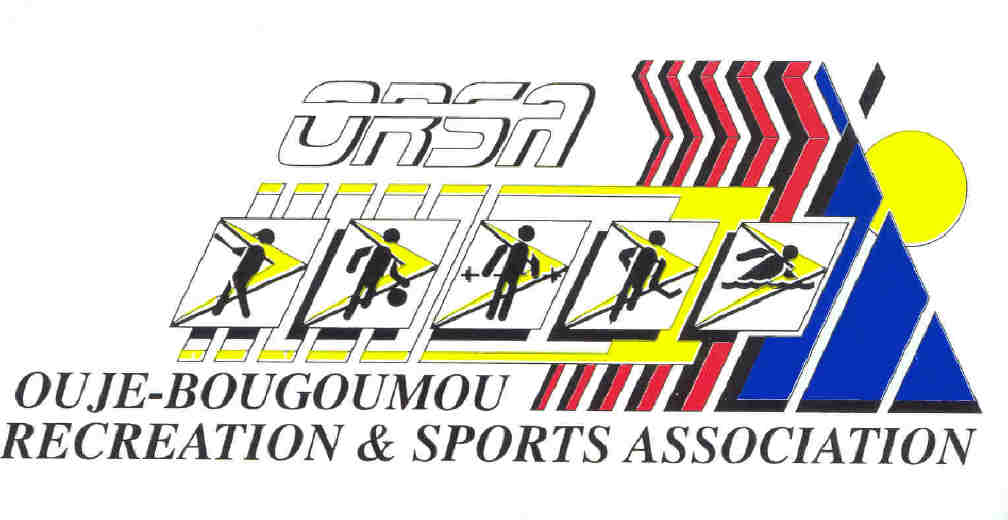 CREE INVITATIONAL BASKETBALL TOURNAMENTSeptember 29 TO October 1, 2017  It is with a great pleasure to formally invite all interested teams to our Annual Invitational Basketball Tournament to be held at the Youth Center in Ouje-Bougoumou on September 29 to October 1, 2017 Please note that prizes may vary depending on number of teams registered, and each category has to have a minimum of 4 teams, if less than four teams, category will be cancelled.DEADLINE TO REGISTER:  MONDAY, September 25, 2017 AT 4:00 PMPlease mail certified cheque or money order to:OUJE-BOUGOUMOU RECREATION & SPORTS ASSOCIATIONAttn: BENNY BLACKSMITH (SPORTS AND LEISURE COORDINATOR)11 Medowin MeskinoOuje-Bougoumou, QC G0W 3C0To register, please call Matthew Rabbitskin at 418-745-2135 or e-mail matthew_rabbitskin@hotmail.com Fred Lanauniere at (418)590-2524 or fred_launiere@hotmail.com REGISTRATION Please use an ( X )  or (√ )NAME OF TEAM:		________________________________________________COMMUNITY:			________________________________________________CONTACT PERSON:		________________________________________________TELEPHONE:			________________________________________________FAX:				________________________________________________E-mail address:		________________________________________MAXIMUM OF 12 PLAYERS     MINIMUM OF 5 PLAYERS________________________________		7. _____________________________________________________________		8. _____________________________________________________________		9. _____________________________	________________________________		10. _____________________________	________________________________		11. _____________________________________________________________		12.______________________________	COACH: ________________________________ 	TRAINER: ___________________________________Lodging is available only upon requestPLEASE FAX THIS  TO (418) 745-2331DO NOT FORGET TO PROVIDE PROOF OF PAYMENT BEFORE THE DEADLINECATEGORY# TEAMSENTRY FEEPRIZE, MONEYMEN’S BASKETBALLOPEN4 to 8$1500A Champions   $ 8000,00Finalists           $  4000,00   WOMEN’S BASKETBALL OPEN4 to 8$1500Champions      $  8000,00Finalists           $  4000,00 BOY’S BASKETBALL13 to 17 years of age4 $300BANNERS & TROPHIESGIRLS’S BASKETBALL13 to 17 years of age4$300 BANNERS & TROPHIESMEN’S OPEN BASKETBALLWOMEN’S OPEN BASKETBALLBOY’S BASKETBALLGIRL’S BASKETBALL